Publicado en Madrid el 14/08/2017 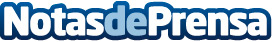 Clintu alerta de los 6 rincones y utensilios que más gérmenes acumulan en casa Existen multitud de utensilios de uso diario que esconden gérmenes. Una buena ventilación es clave para reducir las bacterias en casa en verano
Datos de contacto:NataliaNota de prensa publicada en: https://www.notasdeprensa.es/clintu-alerta-de-los-6-rincones-y-utensilios Categorias: Interiorismo Jardín/Terraza http://www.notasdeprensa.es